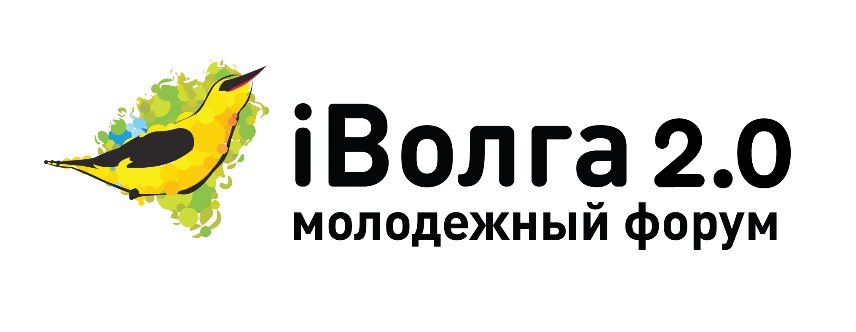 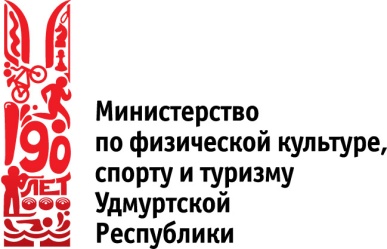 Пресс – релиз «iВолга» меняется, меняйся и ты!с 23 по 31 июля в Самарской области пройдет Молодежный форум Приволжского федерального округа «iВолга 2.0.»В 2019 году Форум пройдет в обновленном формате: новая тренинговая и культурно-досуговая программа, окружные мероприятия, возможности построения карьеры. Форум пройдет по нескольким направлениям:«Агрополис»;«Инфоgram»;«Культурный БУМ!»;«Молодежная команда страны»;«Победы страны»;«Труд Крут!» «Ты-предприниматель» «PROспорт»;«Наука и образование будущего»; «iVolga International». На форуме пройдет конкурс проектов с грантовым фондом более 10 миллионов рублей. Победители конкурса получат грантовую поддержку от 100 000 до 300 000 рублей.К участию в Форуме приглашаются молодые люди в возрасте 18 – 30 лет, представители профессиональных сообществ, активная молодежь Российской Федерации, а также представители международных делегаций!Для участия в Форуме каждый претендент обязан пройти двойную регистрацию до 15 мая в автоматизированной информационной системе «Молодежь России» (myrosmol.ru) и на официальном сайте Форума ivolgaforum.ru.В рамках проведения форума участникам, прошедшим отбор, будет обеспечено проживание, питание и трансфер до места проведения форума и обратно за счет средств предусмотренных Министерством по физической культуре, спорту и молодежной политике УР.Организаторами Форума являются Администрация Губернатора Самарской области и Правительство Самарской области под патронатом аппарата полномочного представителя Президента Российской Федерации в Приволжском федеральном округе и при поддержке Федерального агентства по делам молодежи.Подробная информация: 
На сайте: https://ivolgaforum.ru и по телефону: +7 (3412) 63-73-00, e-mail: rcrmdd@mail.ru.Видео о форуме iВолга: https://www.youtube.com/watch?v=9ydFr88cClQ  Алгоритм регистрации и отбора участников на Молодежный форум Приволжского федерального округа «iВолга»Шаг 1 до 15 мая 2019 годаРегистрация на сайте https://myrosmol.ru/ и http://ivolgaforum.ru (обязательная регистрация на обоих сайтах)Шаг 2 с 15 апреля - 20 мая.Заполнение формы проекта на сайте http://ivolgaforum.ru Шаг 3 с 21 по 27 маяЭкспертиза проектов Шаг 4 с 28 мая - 4 июня Доработка проектов  Шаг 4 с 28 мая - 12 июня Заполнение личного портфолио Шаг 5 с 5 - 20 июняОценка проектов экспертами Шаг 6 с 21 июня - 8 июляПриглашение участников Шаг 7 23 июля Приезд участников к месту проведения Форума.Лица, не зарегистрированные на сайте Форума, к участию НЕ ДОПУСКАЮТСЯ.